Anleitung für den/die Trainer*in: Das Forum in der Moodle App nutzenAnleitung für den/die Trainer*inIn dieser Übung sollen die Teilnehmer*innen üben, das Moodle Forum in der App zu nutzen. Dabei soll(en)selbst ein Beitrag in der Moodle App erstellt werden,die Beiträge von anderen Kursteilnehmer*innen gelesen werden undauf Beiträge im Forum geantwortet werden.Dazu ist es nötig, entsprechend Ihrer Kursstruktur ein Internet-Forum auf Moodle einzurichten.Den Teilnehmer*innen muss außerdem mitgeteilt werden, wie der Name des Forums lautet und wo im Kurs es zu finden ist. Anschließend kann mit den Übungen aus dem Arbeitsblatt „Das Internetforum auf Moodle nutzen“ begonnen werden.Optional kann, je nach Wissensstand und Kompetenzen der Teilnehmer*innen, eine weitere Aufgabenstellung gegeben werden:Optionale Aufgabe: Internet-RechercheWas ist eigentlich ein Internetforum?Recherchieren Sie im Internet (z.B. bei Wikipedia) und notieren Sie Ihre Ergebnisse in einer neuen Samsung Notes Notiz.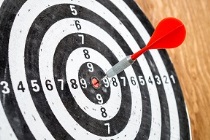 Lernziele:Mit einem Forum in der Moodle App umgehen könnenWissen, was ein Internet-Forum ist